Bitte wählen Sie eine Einrichtung sowie den gewünschten Aufnahmetermin Ihres Kindes aus (bitte ankreuzen):Kindertagesstätte „Villa Kunterbunt“ in Sittensen Kindertagesstätte „Unterm Regenbogen“ in SittensenKindertagesstätte „Wiesenwichtel“ in Tiste*Kindertagesstätte „Westerberg“ in SittensenAufnahmejahr: o 2022 o 2023 o 2024 o 2025 August 		 November 		Februar			MaiDie Anmeldung erfolgt für einen:Betreuungsplatz von 08.00 Uhr bis 12.00 UhrBetreuungsplatz von 08.00 Uhr bis 14.00 UhrBetreuungsplatz von 08.00 Uhr bis 15.00 UhrBetreuungsplatz von 08.00 Uhr bis 16.00 UhrIntegrationsplatz Frühdienst von 07.00 Uhr bis 08.00 UhrUns ist bekannt, dass diese Anmeldung die Samtgemeinde nicht zur Aufnahme des Kindes verpflichtet. Über die Anmeldung wird eine Bestätigung erteilt.Weiterhin ist uns bekannt, dass eine schriftliche Mitteilung darüber erfolgt, ob und  in welche Kindertagesstätte sowie zu wann eine Aufnahme möglich ist.…………………………....				……………………………………………..Ort, Datum						Unterschrift der/des Sorgeberechtigte/n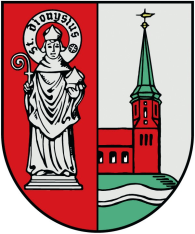 Kindergartenanmeldung für eine Kindertagesstätte der Samtgemeinde SittensenName, Vorname des KindesGeburtsdatumWohnanschriftTelefonnummerName der Eltern